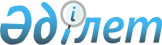 Еуразиялық экономикалық комиссия Алқасының 2021 жылғы 28 желтоқсандағы № 194 шешіміне және өздеріне қатысты экспорт пен импрттың сандық шектеулері белгіленген тауарлар тізбесінің 21.1-бөліміне өзгерістер енгізу туралыЕуразиялық экономикалық комиссия Алқасының 2022 жылғы 25 қаңтардағы № 16 шешімі
      2014 жылғы 29 мамырдағы Еуразиялық экономикалық одақ туралы шарттың 46-бабына және Үшінші елдерге қатысты тарифтік емес реттеу шаралары туралы хаттаманың (2014 жылғы 29 мамырдағы Еуразиялық экономикалық одақ туралы шартқа №7 қосымша) 4, 13, 16 және 17-тармақтарына сәйкес, Еуразиялық экономикалық комиссия Кеңесінің 2022 жылғы 21 қаңтардағы тапсырмасын орындау үшін Еуразиялық экономикалық комиссия Алқасы шешті:
      1. Еуразиялық экономикалық комиссия Алқасының 2021 жылғы 28 желтоқсандағы "Өздеріне қатысты экспорт пен импорттың сандық шектеулері белгіленген тауарлар тізбесінің 21.1-бөліміне өзгерістер енгізу туралы және ағаш материалдарының жекелеген түрлеріне қатысты экспорттың уақытша сандық шектеулерін енгізу туралы" № 194 шешіміне мынадай өзгерістер енгізілсін:
      а) аталған Шешімге № 1 қосымшада:
      1-тармақта "Бөрене, кесек отын, бұтақ, шөпшем байламдары түріндегі немесе соған ұқсас түрлердегі отын сүрегі**" атауы бар позиция мынадай редакцияда жазылсын:
      3-тармақ "ЕАЭО СЭҚ ТН кодын басшылыққа алу қажет." деген сөздерден кейін ", бұған ЕАЭО СЭҚ ТН 4401 11 000 1 және 4401 12 000 1 кіші қосалқы позициясындағы отын сүрегі қосылмайды,  оған қатысты ЕАЭО СЭҚ ТН коды да, тауарды атауы да қолданылады" деген сөздермен толқтырылсын.
      б) аталған Шешімге № 2 қосымшаның бірінші позиициясында:
      "Тауардың атауы" графасында мәтін "ұзындығы 0,5 м-ден кем және қалыңдығы 16 см-ден кем бөренелерден және ұзындығы 0,5 м-ден кем және қалыңдығы 16 см-ден кем кесек отындардан, ұзындығы 0,5 м-ден кем және қалыңдығы 16 см-ден және одан да көп жарылған бөренелерден және ұзындығы 0,5 м-ден кем және қалыңдығы 16 см-ден және одан да көп жарылған бөренелерден басқа"деген сөздермен толықтырылсын; 
      "Тауардың атауы" графасындағы "ұзындығы 0,5 м-ден кем және қалыңдығы 16 см-ден кем бөренелерден және ұзындығы 0,5 м-ден кем және қалыңдығы 16 см-ден кем бөренелерден, ұзындығы 0,5 м-ден кем және қалыңдығы 16 см-ден және одан да көп жарылған бөренелерден және ұзындығы 0,5 м-ден кем және қалыңдығы 16 см-ден және одан да көп жарылған бөренелерден басқа" деген сөздер "ұзындығы 0,5 м-ден кем және қалыңдығы 16 см-ден кем пакеттелген немесе буып-түйілген бөренелерден, ұзындығы 0,5 м-ден кем пакеттелген немесе буып-түйілген кесек отындардан  қалыңдығы 16 см-ден кем, ұзындығы 0,5 м-ден кем және қалыңдығы 16 см-ден және одан да көп пакеттелген немесе буып-түйілген жарылған бөренелер және ұзындығы 0,5 м-ден кем және қалыңдығы 16 см-ден және одан да көп пакеттелген немесе буып-түйілген жарылған кесек отындардан басқа" деген сөздермен ауыстырылсын;
      "ЕАЭО СЭҚ ТН коды" графасында ЕАЭО СЭҚ ТН "4401 11 000 1" коды "4401 11 000 1-ден" сөздерімен, ЕАЭО СЭҚ ТН "4401 12 000 1" коды "4401 12 000 1-ден" сөздерімен ауыстырылсын. 
      2. Өздеріне қатысты экспорт пен импорттың сандық шектеулері белгіленген тауарлар тізбесінің 21.1-бөлімінің кестесінде (Еуразиялық экономикалық комиссия Алқасының 2015 жылғы 21 сәуірдегі № 30 шешіміне № 21 қосымша) екінші позиция атауындағы "ұзындығы 0,5 м-ден кем және қалыңдығы 16 см-ден кем бөренелерден және ұзындығы 0,5 м-ден кем және қалыңдығы 16 см-ден кем кесек отындардан және ұзындығы 0,5 м-ден кем және қалыңдығы 16 см-ден және одан да көп жарылған бөренелерден және ұзындығы 0,5 м-ден кем және қалыңдығы 16 см-ден және одан да көп жарылған кесек отындардан басқа" деген сөздер "ұзындығы 0,5 м-ден кем және қалыңдығы 16 см-ден кем пакеттелген немесе буып-түйілген бөренелерден және ұзындығы 0,5 м-ден кем және қалыңдығы 16 см-ден кем пакеттелген немесе буып-түйілген кесек отындардан, ұзындығы 0,5 м-ден кем және қалыңдығы 16 см-ден кем пакеттелген немесе буып-түйілген жарылған бөренелерден және ұзындығы 0,5 м-ден кем және қалыңдығы 16 см-ден және одан да көп пакеттелген немесе оралған жарылған кесек отындардан басқа" деген сөздермен ауыстырылсын.  
      3. Осы Шешім 2022 жылғы 28 қаңтардан бастап күшіне енеді, бұған  1-тармақтың "б" тармақшасының үшінші абзацы және 2-тармағы қосылмайды.
      Осы Шешімнің 1-тармағының "б" тармақшасының үшінші абзацы және 2-тармағы осы Шешім ресми жарияланған күннен бастап  күнтізбелік 60 күн өткен соң күшіне енеді.
					© 2012. Қазақстан Республикасы Әділет министрлігінің «Қазақстан Республикасының Заңнама және құқықтық ақпарат институты» ШЖҚ РМК
				
"Ұзындығы 0,5 м-ден кем және қалыңдығы 16 см-ден кем бөренелерден және ұзындығы 0,5 м-ден кем бөренелерден басқа, бөрене, кесек отын,  бұтақ, қылқанжапырақ байламы түріндегі немесе осыған ұқсас түрлердегі отын сүрегі және ұзындығы 0,5 м-ден кем  және қалыңдығы 16 см-ден кем, ұзындығы 0,5 м-ден кем және қалыңдығы 16 см және одан да көп жарылған бөренелер және ұзындығы 0,5 м-ден кем және қалыңдығы 16 см және одан да көп жарылған кесек отындар**
4401 11 000 1-ден
4401 11 000 9
4401 12 000 1-ден
4401 12 000 9";
      Еуразиялық экономикалық комиссияАлқасының Төрағасы

М. Мясникович
